Print Name: _________________________________________						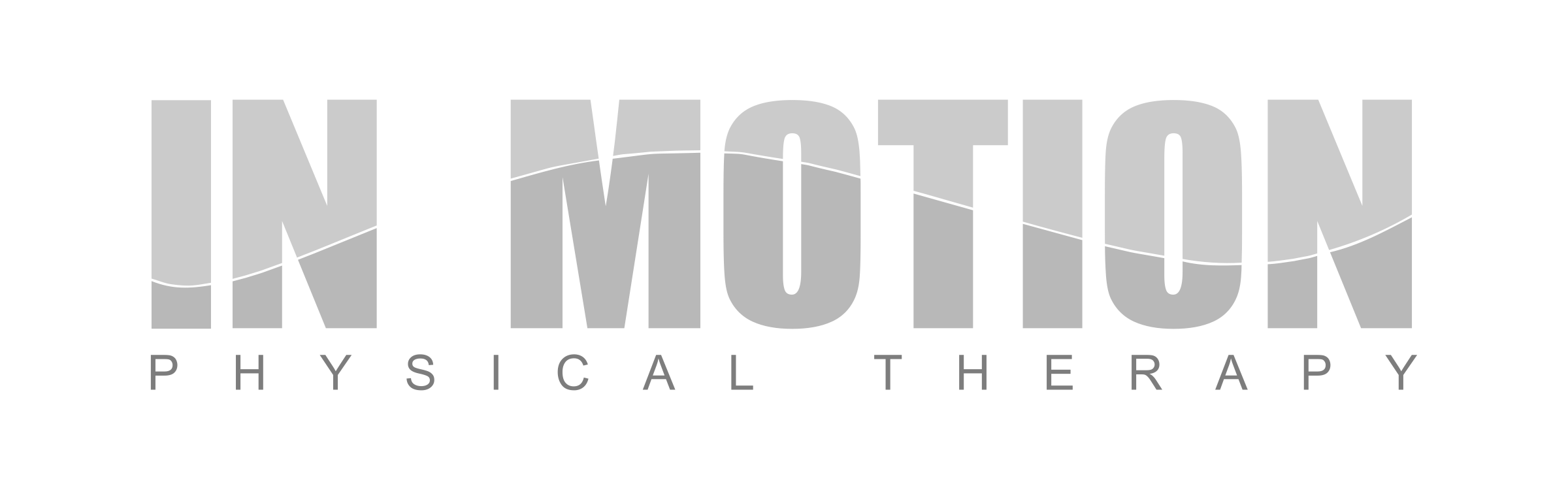 Continued on back. →Signature: __________________________________________________        Date: _________________INJURY/AREA OF CONCERNINJURY/AREA OF CONCERNINJURY/AREA OF CONCERNArea of injury/concern: Date of injury (if known):Date of injury (if known):Severity of Symptoms:  Best (0-10):                         Current (0-10):                            Worst (0-10):Severity of Symptoms:  Best (0-10):                         Current (0-10):                            Worst (0-10):Severity of Symptoms:  Best (0-10):                         Current (0-10):                            Worst (0-10):Goals for therapy:Goals for therapy:Goals for therapy:Have you seen a therapist, chiropractor, or acupuncturist for this condition?     Yes      No          If yes, which and when? _____________________________________Have you received outpatient or home health therapy in the last 60 days?         Yes      NoAre you currently seeing any specialists?    Yes      NoHave you seen a therapist, chiropractor, or acupuncturist for this condition?     Yes      No          If yes, which and when? _____________________________________Have you received outpatient or home health therapy in the last 60 days?         Yes      NoAre you currently seeing any specialists?    Yes      NoHave you seen a therapist, chiropractor, or acupuncturist for this condition?     Yes      No          If yes, which and when? _____________________________________Have you received outpatient or home health therapy in the last 60 days?         Yes      NoAre you currently seeing any specialists?    Yes      NoMEDICATIONS AND ALLERGIESMEDICATIONS AND ALLERGIESMEDICATIONS AND ALLERGIESPlease list any known allergies:Please list any known allergies:Please list any known allergies:Please list any prescriptions, over-the-counter medications, and nutritional supplements you take (or attach a list):Please list any prescriptions, over-the-counter medications, and nutritional supplements you take (or attach a list):Please list any prescriptions, over-the-counter medications, and nutritional supplements you take (or attach a list):MEDICAL AND SURGICAL HISTORYMEDICAL AND SURGICAL HISTORYMEDICAL AND SURGICAL HISTORYHave you been diagnosed with or treated for any of the following? (check all that apply)Have you been diagnosed with or treated for any of the following? (check all that apply)Have you been diagnosed with or treated for any of the following? (check all that apply)Alzheimer’s/DementiaProblems of heart or blood vessels (cardiovascular)PacemakerCauda equina syndromeStroke (cerebrovascular accident)Infections or infectious disease (TB/HIV/Hepatitis) Please list: _______________________________Type 1 DiabetesType 2 DiabetesFibromyalgiaFracture or suspected fracture     Please explain:  ___________________________High blood pressureHigh cholesterolHuntington’s DiseaseCancer, PastCancer, CurrentImmunosuppressionLupusMuscular dystrophyAlzheimer’s/DementiaProblems of heart or blood vessels (cardiovascular)PacemakerCauda equina syndromeStroke (cerebrovascular accident)Infections or infectious disease (TB/HIV/Hepatitis) Please list: _______________________________Type 1 DiabetesType 2 DiabetesFibromyalgiaFracture or suspected fracture     Please explain:  ___________________________High blood pressureHigh cholesterolHuntington’s DiseaseCancer, PastCancer, CurrentImmunosuppressionLupusMuscular dystrophyObesityOsteoporosisOsteopeniaOsteoarthritisParkinson’s diseaseRheumatoid arthritisHead injury or traumaAsthmaDepression, anxiety, or other psychological disordersHereditary disorders or diseasesEndocrine disorders: thyroid, prostate etc.Digestive problems (throat, stomach, bowels)Urinary problemsKidney problemsLiver (hepatic) problems (ex: cirrhosis)SeizuresPeripheral neuropathyCurrently pregnantHistory of COVIDMEDICAL AND SURGICAL HISTORY Cont. MEDICAL AND SURGICAL HISTORY Cont. MEDICAL AND SURGICAL HISTORY Cont. Please list any other conditions or ailments not previously listed:Please list any other conditions or ailments not previously listed:Please list any other conditions or ailments not previously listed:Have you recently had any of the following symptoms? (check all that apply)Have you recently had any of the following symptoms? (check all that apply)Have you recently had any of the following symptoms? (check all that apply)Trouble breathingChest pain/heart palpitationsNumbness/tinglingFeeling fatigued, weak, or illNausea or vomitingHeadaches or visual changesExcessive bleeding/bruisingStiffness in many jointsDifficulty balancingConfusion or forgetfulnessDifficulty swallowingLeg cramps, redness, or tendernessFainting/blackouts or dizziness/ lightheadednessSadness/fear/anxietyUrinary or bowel changesConstant, relentless painPain at nightNight sweats/fever/chillsRecent changes in weight or appetiteUnusual lumps/growthsOther: please specifyPlease list any prior surgeries you’ve had with approximate dates:Please list any prior surgeries you’ve had with approximate dates:Please list any prior surgeries you’ve had with approximate dates: